KSMRM 2023 후원 신청서위와 같이 후원을 신청합니다.2023년   월   일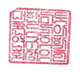 대한미토콘드리아연구의학회 학회장 박 규 상신청사정보신청사정보업체명(국문)신청사정보신청사정보업체명(영문)신청사정보신청사정보주 소신청사정보신청사정보대표자사업자등록번호사업자등록번호사업자등록번호담당자담당자성 명부 서부 서부 서담당자담당자전 화직 위직 위직 위담당자담당자핸드폰이메일이메일이메일* 모든 항목 부가세없음* 모든 항목 부가세없음* 모든 항목 부가세없음* 모든 항목 부가세없음* 모든 항목 부가세없음* 모든 항목 부가세없음* 모든 항목 부가세없음* 모든 항목 부가세없음* 모든 항목 부가세없음* 모든 항목 부가세없음* 모든 항목 부가세없음* 모든 항목 부가세없음1. Sponsorship Package1. Sponsorship Package1. Sponsorship Package1. Sponsorship Package1. Sponsorship Package1. Sponsorship Package1. Sponsorship Package1. Sponsorship Package1. Sponsorship Package1. Sponsorship Package1. Sponsorship Package1. Sponsorship Package등 급등 급□ Platinum□ Platinum□ Diamond□ Diamond□ Diamond금 액금 액           800만원           800만원             500만원             500만원             500만원2. Sponsorship Items2. Sponsorship Items2. Sponsorship Items2. Sponsorship Items2. Sponsorship Items2. Sponsorship Items2. Sponsorship Items2. Sponsorship Items2. Sponsorship Items2. Sponsorship Items2. Sponsorship Items2. Sponsorship Items구 분구 분구 분세부내용세부내용세부내용세부내용세부내용세부내용세부내용금 액체크란Corporate WorkshopCorporate WorkshopCorporate Workshop기업 주관 런천 세미나(30분)날짜 선택은 접수되는 순서로 확정기업 주관 런천 세미나(30분)날짜 선택은 접수되는 순서로 확정기업 주관 런천 세미나(30분)날짜 선택은 접수되는 순서로 확정기업 주관 런천 세미나(30분)날짜 선택은 접수되는 순서로 확정기업 주관 런천 세미나(30분)날짜 선택은 접수되는 순서로 확정기업 주관 런천 세미나(30분)날짜 선택은 접수되는 순서로 확정기업 주관 런천 세미나(30분)날짜 선택은 접수되는 순서로 확정300만원□연례학술대회오프라인 부스연례학술대회오프라인 부스연례학술대회오프라인 부스2023년 9월 21일 개최되는 대한미토콘드리아연구의학회 연례학술대회에서 오프라인 부스 운영2023년 9월 21일 개최되는 대한미토콘드리아연구의학회 연례학술대회에서 오프라인 부스 운영2023년 9월 21일 개최되는 대한미토콘드리아연구의학회 연례학술대회에서 오프라인 부스 운영2023년 9월 21일 개최되는 대한미토콘드리아연구의학회 연례학술대회에서 오프라인 부스 운영2023년 9월 21일 개최되는 대한미토콘드리아연구의학회 연례학술대회에서 오프라인 부스 운영2023년 9월 21일 개최되는 대한미토콘드리아연구의학회 연례학술대회에서 오프라인 부스 운영2023년 9월 21일 개최되는 대한미토콘드리아연구의학회 연례학술대회에서 오프라인 부스 운영300만원□Break Time기업 홍보영상 광고Break Time기업 홍보영상 광고Break Time기업 홍보영상 광고Plenary Lecture 전/후 Spot 광고(1회)Plenary Lecture 전/후 Spot 광고(1회)Plenary Lecture 전/후 Spot 광고(1회)Plenary Lecture 전/후 Spot 광고(1회)Plenary Lecture 전/후 Spot 광고(1회)Plenary Lecture 전/후 Spot 광고(1회)Plenary Lecture 전/후 Spot 광고(1회)300만원□Break Time기업 홍보영상 광고Break Time기업 홍보영상 광고Break Time기업 홍보영상 광고세션 중간 Spot 광고(5회)세션 중간 Spot 광고(5회)세션 중간 Spot 광고(5회)세션 중간 Spot 광고(5회)세션 중간 Spot 광고(5회)세션 중간 Spot 광고(5회)세션 중간 Spot 광고(5회)150만원□홈페이지 배너 광고홈페이지 배너 광고홈페이지 배너 광고1) KSMRM 홈페이지 배너 광고 (12개월)배너 클릭 시 기업홈페이지로 이동1) KSMRM 홈페이지 배너 광고 (12개월)배너 클릭 시 기업홈페이지로 이동1) KSMRM 홈페이지 배너 광고 (12개월)배너 클릭 시 기업홈페이지로 이동1) KSMRM 홈페이지 배너 광고 (12개월)배너 클릭 시 기업홈페이지로 이동1) KSMRM 홈페이지 배너 광고 (12개월)배너 클릭 시 기업홈페이지로 이동1) KSMRM 홈페이지 배너 광고 (12개월)배너 클릭 시 기업홈페이지로 이동1) KSMRM 홈페이지 배너 광고 (12개월)배너 클릭 시 기업홈페이지로 이동300만원□홈페이지 배너 광고홈페이지 배너 광고홈페이지 배너 광고2) KSMRM 홈페이지 배너 광고 (6개월)배너 클릭 시 기업홈페이지로 이동2) KSMRM 홈페이지 배너 광고 (6개월)배너 클릭 시 기업홈페이지로 이동2) KSMRM 홈페이지 배너 광고 (6개월)배너 클릭 시 기업홈페이지로 이동2) KSMRM 홈페이지 배너 광고 (6개월)배너 클릭 시 기업홈페이지로 이동2) KSMRM 홈페이지 배너 광고 (6개월)배너 클릭 시 기업홈페이지로 이동2) KSMRM 홈페이지 배너 광고 (6개월)배너 클릭 시 기업홈페이지로 이동2) KSMRM 홈페이지 배너 광고 (6개월)배너 클릭 시 기업홈페이지로 이동150만원□초록집 내지 광고초록집 내지 광고초록집 내지 광고Sponsorship Package 신청사가 선점한 표지광고를 제외한 선착순 내지 광고Sponsorship Package 신청사가 선점한 표지광고를 제외한 선착순 내지 광고Sponsorship Package 신청사가 선점한 표지광고를 제외한 선착순 내지 광고Sponsorship Package 신청사가 선점한 표지광고를 제외한 선착순 내지 광고Sponsorship Package 신청사가 선점한 표지광고를 제외한 선착순 내지 광고Sponsorship Package 신청사가 선점한 표지광고를 제외한 선착순 내지 광고Sponsorship Package 신청사가 선점한 표지광고를 제외한 선착순 내지 광고77만원□3. Abstract Book Advertisement3. Abstract Book Advertisement3. Abstract Book Advertisement3. Abstract Book Advertisement3. Abstract Book Advertisement3. Abstract Book Advertisement3. Abstract Book Advertisement3. Abstract Book Advertisement3. Abstract Book Advertisement3. Abstract Book Advertisement3. Abstract Book Advertisement3. Abstract Book Advertisement구 분□ 표 4□ 표 4□ 표 4□ 표 4□ 표 2□ 표 2□ 표 2□ 표 3□ 표 3□ 표 3□ 표 3금 액220만원220만원220만원220만원165만원165만원165만원110만원110만원110만원110만원합 계합 계합 계합 계합 계합 계합 계합 계합 계합 계